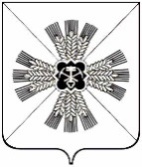 РОССИЙСКАЯ ФЕДЕРАЦИЯКЕМЕРОВСКАЯ ОБЛАСТЬ - КУЗБАССПРОМЫШЛЕННОВСКИЙ МУНИЦИПАЛЬНЫЙ ОКРУГСОВЕТ НАРОДНЫХ ДЕПУТАТОВПРОМЫШЛЕННОВСКОГО МУНИЦИПАЛЬНОГО ОКРУГА1-й созыв, 62-е заседаниеРЕШЕНИЕот 25.01.2024 № 585пгт. ПромышленнаяО внесении изменений в решение Совета народных депутатов  Промышленновского муниципального округа от 27.12.2022  № 478                   «Об утверждении Положения об оплате труда выборных должностных лиц местного самоуправления, муниципальных служащих и лиц, осуществляющих техническое обеспечение деятельности администрации Промышленновского муниципального округа» (в редакции решений от 17.02.2023 № 495, от 29.06.2023 № 534, от 30.11.2023 № 574)В соответствии со статьей 1 Федерального закона Российской Федерации от 27.11.2023 № 548-ФЗ «О внесении изменений в статью 1 Федерального закона  «О минимальном размере оплаты труда» и признании утратившими силу статей 2 и 3 Федерального закона «О внесении изменений в статью 1 Федерального закона «О минимальном размере оплаты труда»  и приостановлении действия ее отдельных положений», Совет народных депутатов Промышленновского муниципального округаРЕШИЛ:1. Внести в Положение об оплате труда выборных должностных лиц местного самоуправления, муниципальных служащих и лиц, осуществляющих техническое обеспечение деятельности администрации Промышленновского муниципального округа, утвержденное решением Совета народных депутатов Промышленновского муниципального округа   от 27.12.2022 № 478 (в редакции решений от 17.02.2023 № 495, от 29.06.2023 № 534, от 30.11.2023 № 574) (далее – Положение) следующие изменения:1.1. Приложение № 2 к Положению изложить в новой редакции, согласно приложению № 1 к настоящему решению.            2. Контроль за исполнением настоящего решения возложить на комитет по вопросам экономики, бюджета, финансам, налоговой политики (В.Н. Васько).3. Настоящее решение вступает в силу с даты подписания и распространяет свое действие на правоотношения, возникшие с 01.01.2024.Должностные оклады (ставки заработной платы) лиц, осуществляющих техническое обеспечение деятельности администрации Промышленновского муниципального округаПредседательСовета народных депутатов Промышленновского муниципального округаЕ.А. ВащенкоГлаваПромышленновского муниципального округаС.А. ФедарюкПриложение № 1к решениюСовета народных депутатовПромышленновского муниципального округа от 25.01.2024 № 585№ п/пНаименование должностейПредельный размер должностного оклада(ставка заработной платы) (руб.)1231.Комендант2.Техник-оператор ЭВМ3.Уборщик служебных помещений4.Администратор5.Рабочий по обслуживанию здания6.Старший водитель 7.Водитель8.Секретарь комиссии по исчислению стажа муниципальной службы